Prof Miranda K. BrawnAward-winning Global Diversity, Inclusion and Sustainability Leader, Board Member, Philanthropist, Leading Business/Mindset Coach, Podcaster, Author and International SpeakerUnlock a Successful Mindset with a Global Visionary and Thought Leader. Discover insights that have taken her to 35+ countries, earned her the title of one of the '100 Most Influential People in the World,' led a compelling TED Talk and made history with ‘The Miranda Brawn Diversity Leadership Annual Lecture’ which was the first of its kind in the UK and won an award from the UK Prime Minister. Join Miranda Brawn for an unforgettable transformative, educational and passionate experience.Reasons to book Miranda K. BrawnWith a career at top financial organisations like Goldman Sachs, JP Morgan, and advisory roles on influential global boards, Miranda brings an extensive expertise and experience with her global network to your audience.Her academic background includes a Master of Business Administration (MBA) degree, Called to the Bar of England and Wales to become a Barrister, Doctorate (hon) in Law, Professor (hon) in Business and Law, and former senior Visiting Fellow at the University of Oxford lecturing, mentoring and researching ‘The Brawn Review on Boardroom Sustainability, Inclusion and Corporate Governance’. This underscores her commitment to rigorous research and analysis, providing your event with academic authority.Her positions on national and international boards reflect her significant influence in the business world and beyond including the UK’s largest healthcare NHS Foundation Trust and a FTSE 100’s Sustainability Multi-Asset Fund. Miranda Brawn is celebrated for her profound understanding of global challenges, a skillset honed through extensive travels to over 35 countries. Her expertise allows her to unravel the intricate threads of international affairs, bridging the gap between diversity, inclusion, sustainability and success across multi sectors. When you book Miranda for your event, you empower your team with actionable insights and a roadmap for thriving in a dynamic world.What sets Miranda apart is her ability to translate complex trends into tangible strategies, offering your organisation a competitive edge. Her expertise is not confined to theory; she has worked at renowned institutions like Goldman Sachs, JP Morgan and served as a global consultant to leading organisations at boardroom level. Miranda’s insights are grounded in practical experience spanning a few decades. When you consider booking Miranda for your event, you secure a speaker who has been recognised as one of the “100 Most Influential People in the World” and Top 30 Ethnic Minority Leaders in the World according to the Financial Times. Her presence adds a layer of credibility to your event, making it an unforgettable experience for your audience.In a world where uncertainties are the norm, Miranda’s keynotes and talks whether in person or virtual are the compass guiding organisations towards prosperity. Named the one of the best women of colour motivational speakers on the planet, don’t miss your opportunity to be inspired by Miranda Brawn. If you are looking for a powerful and passionate speaker, book Miranda Brawn today, and let her transformative insights chart the course to success for you, your organisation and/or event.Biography:Professor Miranda K. Brawn is ranked as one of the leading global DE&I and ESG+H(ealth) global thought and action leaders! As a pre-eminent thinker, she is recognised for her fresh and innovative ideas and highly respected for her unique perspectives, with her ability to turn various insights into investible, inclusive, equitable and sustainable ideas with her positive and inspiring energy. Her extensive global expertise and experience spans across multiple fields within the private, public and third sectors over three decades. She serves on global influential boards as a highly sought after non-executive director and board advisor across many industries including healthcare, charity, finance, law, engineering and technology. She advises companies, corporate boards, CEOs and management on strategic decisions, risk management, responsible governance, diversity, inclusion and sustainability. Her work has taken her to more than 35 countries over the years, during which time she has developed a unique knowledge on a range of topics. Miranda has worked with global governmental leaders and senior business leaders to develop and implement policies. She has supported, advised and led a number of DE&I, CSR and ESG initiatives and events across a range of topics with a focus on creating an equitable, sustainable, inclusive and just society in and out of the workplace. Previous roles include where she was one of the first women of colour on the City of London’s trading floor as a teenager, a British senior financial executive, investment banker, hedge fund derivatives sales trader and international financial services lawyer after being Called to the Bar of England and Wales to become a Barrister. Also, a former senior Visiting Fellow at Oxford University lecturing, mentoring and researching ‘The Brawn Review: on Boardroom Sustainability, Inclusion and Corporate Governance’.As a philanthropist, Miranda supports global charities and also founded award-winning ‘The Miranda Brawn Diversity Leadership Foundation’ – registered charity focused on DE&I next generation leadership as part of their ‘10,000 Young People’ strategy, helping thousands of people with a ripple effect of millions to succeed in their education and future careers. On a mission to help people transform themselves using neuroscience and the laws of attraction, she is highly sought after as a reverted mindset coach. As the world’s fastest success mindset coach, Miranda launched #The60SecondCoach in 2020 to compliment her existing coaching programmes. She can be found speaking alongside famous motivational speakers such as Les Brown and Jack Canfield. When hired as a speaker, Miranda shares her expertise as a leading mindset coach, educating audiences on how to excel in both their personal and professional lives. Now, Miranda is also the host and producer of ‘The D.A.R.E. Podcast’, a successful mindset podcast sharing success tips and so much more with the most successful leaders and celebrities globally. (Note: D.A.R.E. stands for having the determination to dream bigger, with the an action plan, resilience and realistic self-assessment with the right energy and positivity.) Miranda Brawn has an influential and motivating success story, both personally and professionally, that is guaranteed to inspire people from all walks of life. From East London to global corporate boardrooms via the Square Mile and Wall Street, Miranda is now a highly successful businesswoman with a huge network of influential people across the globe. Also, a media-trained expert contributor for Bloomberg, Forbes and the BBC to name but a few. Miranda has appeared in Forbes, The Financial Times, CNBC, The Sunday Times Magazine etc and featured on the cover of a handful of magazines. An international keynote and motivational speaker across 35-plus countries at top conferences, seminars, TEDx, universities, schools and global organisations. She is influential on strategic directions and public policy with interests in global boardrooms, responsible governance, regulations, risk management, corporate social responsibility (CSR), environment, social and governance + health (ESG+H) and diversity, equity and inclusion (DE&I) with a focus on women on boards, global gender human rights, empowerment and equality.Miranda’s leadership and influential positive impact both nationally and internationally have been recognised with numerous awards including:• She won the Top 50 Afro-Caribbean Leadership Award at the House of Lords, UK• She is one of the Top 100 Most Influential Leaders in the World• She won the ‘Woman of the Year’ Award and ‘Ambassador of the Year’ at the "Woman in Finance Awards" for ‘extraordinary and sustained achievement...within Finance’ and ‘voice for change’.• Financial Times listed her as being one of the Top 30 Ethnic Minority leaders globally • UK’s Prime Minister awarded her ‘Point of Light’ status due to the positive impact of her Diversity, Equity and Inclusion work through the launch of her registered Charity which made UK history by launching the first diversity lecture of its kind for young people• The University of Brighton awarded her an honorary Doctor of Letters degree for great contributions to global diversity and inclusion • The University of Law awarded her an honorary Doctor of Laws degree for contributions to global diversity and inclusion • The University of Roehampton awarded her the first honorary Professor of Business and Law for contributions to diversity, inclusion and sustainability across all sectors including business and lawSpeaker Topics-Global Trends: external markets, public policy, responsible governance, regulations, risk management, strategic investment and international financing. With a deep understanding and explanation of all global indicators, international business and their development through time, Prof Brawn offers a well-rounded view on current global trends affecting today’s strategies and policies in the boardroom and beyond across multi-sectors.-Successful Mindsets: With an inspiring, motivating, and relatable story from both a personal and professional perspective, Miranda shares her authentic leadership journey from rising through the ranks from East London in the UK to global corporate boardrooms as an influential businesswoman via the Square Mile and Wall Street with valuable lessons, funny stories and success tips along the way. As an empowering female motivational speaker, she also educates her audiences on everything from manifesting goals, law of attraction, neuroscience, having a success mindset to access your full potential, unlocking higher mind faculties with meditation, becoming a recognised expert, getting rid of imposter syndrome and being empowered to eliminate personal barriers to turn failure into success with the right mindset.-Diversity, Equity and Inclusion, Corporate Social Responsibility (CSR), ESG Sustainability: workplace and boardroom diversity, equity, inclusion, culture change, responsible governance, regulations and public policy. Prof Brawn describes the current state of affairs and delivers her ground-breaking analysis. Talks include women on boards, women in business, global gender human rights, gender equality, empowerment, environment, social and governance + health (ESG+H) equality.-Future: by addressing topics related to artificial intelligence, technology, millennials and corporations, Prof Brawn predicts what future holds and at the very least what it should hold for equitable, inclusive and sustainable success. Taster Videoshttps://www.ted.com/talks/miranda_brawn_together_close_the_diversity_gap_in_2_stepshttps://www.youtube.com/watch?v=vewvoDkWvgYhttps://www.youtube.com/watch?v=z1fCk-Ek1GM
TestimonialsOn behalf of the Chatham House team, we would like to offer our sincere thanks for speaking at the conference on ‘Decision-making on international financing of global health priorities’. We were incredibly grateful for your contribution and the audience found the session of great valuable. –Decision-making on international financing of global health priorities’ Conference, Chatham House, UK Thank you for your great contribution to the panel discussion. We would like to invite you back to deliver a workshop to our Global Board of Directors in a two-day workshop. – UBS Global Unconscious Bias Event, Virtual It was lovely to meet you last week and great to hear your unique perspective by bringing the topic of diversity and inclusion to ‘The LegalEx Show’ for the first time. Thank you for your great contributions and positive energy. – The LegalEx Show, Excel Centre, London, UKMiranda has been referred to as “The best woman of colour public speaker on the planet!” and “the female version of Tony Robbins, Jack Canfield and Les Brown in her teaching style“. – The Best You Expo Los Angeles, USShe received some of the strongest feedback of any speaker at the Summit; several comments on her compelling delivery and insightful messages. - 100 Women in Finance’s The Vote 100 Women in Business Summit, Kensington, UKVery knowledgeable, professional yet personable clear, concise, gave appropriate examples, and charismatic. Enjoyed and learned a lot. – The Miranda Brawn Diversity Leadership Annual Lecture, Hogan Lovells, London, UK Prof Brawn’s session was in the top 5 highest ranking sessions of the conference. Enjoyed that she brought up thinking points and context I had not yet considered. Great energy and emanated caring. - Women of the Square Mile Conference, London, UKMiranda did a fabulous job during our annual public board meeting and also as our keynote speaker for the launch of the ‘Black British Academics’. She is a lovely individual! – Late Professor Geoffrey Petts, former Vice-Chancellor and President of the University of WestminsterMiranda’s remarkable story and practical wisdom make her an unmissable keynote speaker. I feel so inspired to go out there and make my dreams a reality now after her talk. – University of Cambridge, London, UK Website: http://mirandabrawn.com/speaker/Social Media:InstagramX (Twitter)LinkedinPhoto(s):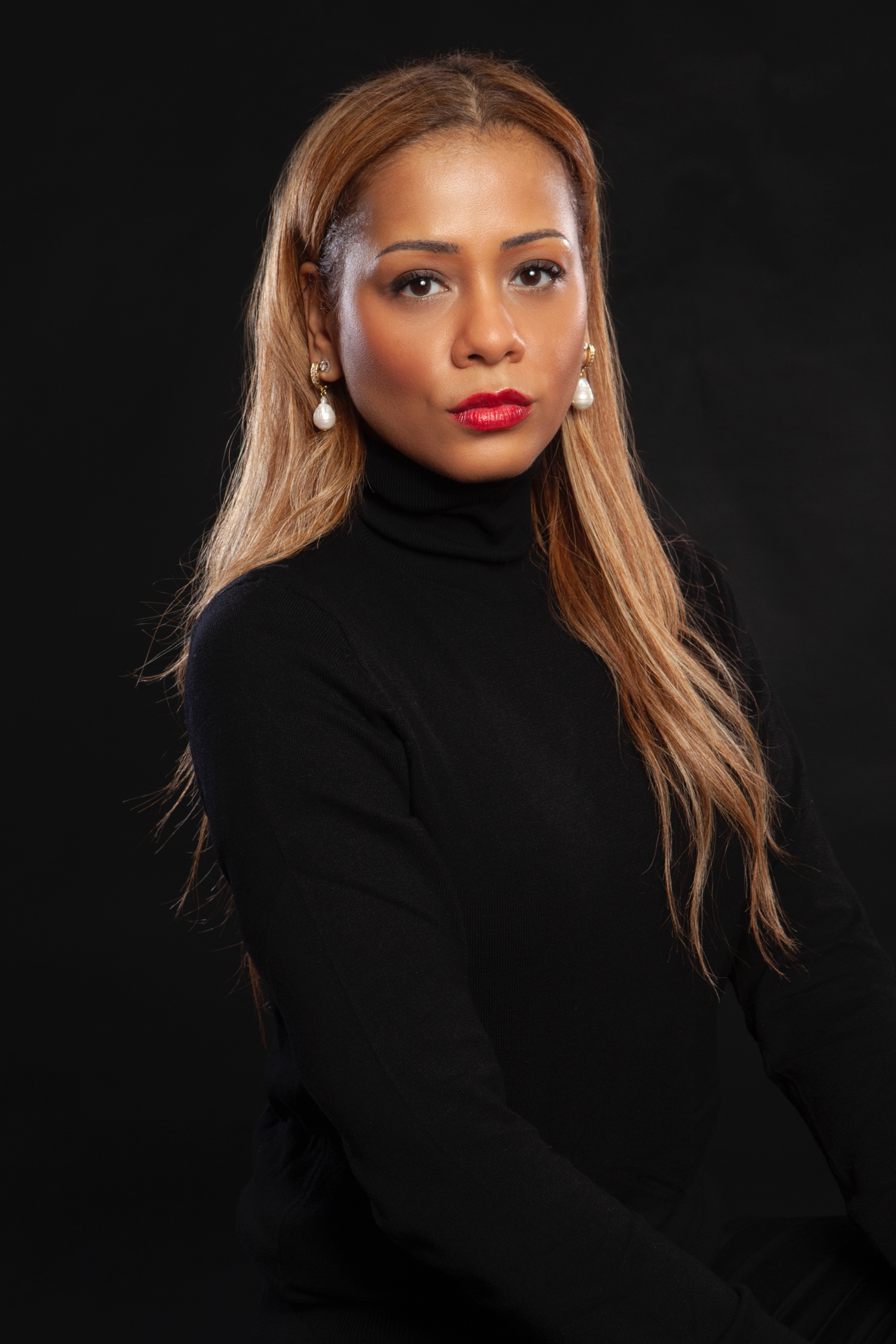 